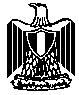 الوفد الدائم لجمهورية مصر العربية في جنيف____مجلس حقوق الإنسانالفريق العامل المعني بالاستعراض الدوري الشامل الدورة الثانية والثلاثون أفغانستان(بيان جمهورية مصر العربية)(جنيف في 21 يناير 2019)      شكراً سيد نائب الرئيس، يرحب وفد مصر بالوفد رفيع المستوى لدولة أفغانستان، ويهنئه على تقديم التقرير الوطني الذي تضمن عرضاً تفصيلياً لجهود الحكومة في مجال تعزيز وحماية حقوق الإنسان. ونثمّن إصدار البرلمان الأفغاني لحزمة من القوانين في هذا الشأن عام 2014، ومنها قانون الإجراءات الجنائية وقانون منع تمويل الإرهاب، فضلاً عن القوانين الخاصة بمكافحة الفساد وهيكلة المحاكم الخاصة، ونشيد بالتطور الذي شهده القطاع الصحي وعملية إيصال الخدمات الصحية للمواطنين، وجهود تحسين الأحوال المعيشية للمرأة وتحقيق المساواة بين الجنسين.     وفي إطار روح التعاون البناء بين البلدين، فإن وفد مصر يود التقدم بالتوصيتين التاليتين لوفد أفغانستان:مواصلة تحقيق التقدم نحو تمكين المرأة وزيادة تمثيلها في المؤسسات الحكومية.مواصلة الجهود الخاصة بمكافحة الإتجار الأفراد.      ونتمنى للحكومة الأفغانية مزيداً من التوفيق والتقدم في جميع المجالات.      شكراً سيد نائب الرئيس، 